[MS-OXWSPSNTIF]: Push Notifications Web Service ProtocolIntellectual Property Rights Notice for Open Specifications DocumentationTechnical Documentation. Microsoft publishes Open Specifications documentation (“this documentation”) for protocols, file formats, data portability, computer languages, and standards support. Additionally, overview documents cover inter-protocol relationships and interactions. Copyrights. This documentation is covered by Microsoft copyrights. Regardless of any other terms that are contained in the terms of use for the Microsoft website that hosts this documentation, you can make copies of it in order to develop implementations of the technologies that are described in this documentation and can distribute portions of it in your implementations that use these technologies or in your documentation as necessary to properly document the implementation. You can also distribute in your implementation, with or without modification, any schemas, IDLs, or code samples that are included in the documentation. This permission also applies to any documents that are referenced in the Open Specifications documentation. No Trade Secrets. Microsoft does not claim any trade secret rights in this documentation. Patents. Microsoft has patents that might cover your implementations of the technologies described in the Open Specifications documentation. Neither this notice nor Microsoft's delivery of this documentation grants any licenses under those patents or any other Microsoft patents. However, a given Open Specifications document might be covered by the Microsoft Open Specifications Promise or the Microsoft Community Promise. If you would prefer a written license, or if the technologies described in this documentation are not covered by the Open Specifications Promise or Community Promise, as applicable, patent licenses are available by contacting iplg@microsoft.com. License Programs. To see all of the protocols in scope under a specific license program and the associated patents, visit the Patent Map. Trademarks. The names of companies and products contained in this documentation might be covered by trademarks or similar intellectual property rights. This notice does not grant any licenses under those rights. For a list of Microsoft trademarks, visit www.microsoft.com/trademarks. Fictitious Names. The example companies, organizations, products, domain names, email addresses, logos, people, places, and events that are depicted in this documentation are fictitious. No association with any real company, organization, product, domain name, email address, logo, person, place, or event is intended or should be inferred.Reservation of Rights. All other rights are reserved, and this notice does not grant any rights other than as specifically described above, whether by implication, estoppel, or otherwise. Tools. The Open Specifications documentation does not require the use of Microsoft programming tools or programming environments in order for you to develop an implementation. If you have access to Microsoft programming tools and environments, you are free to take advantage of them. Certain Open Specifications documents are intended for use in conjunction with publicly available standards specifications and network programming art and, as such, assume that the reader either is familiar with the aforementioned material or has immediate access to it.Support. For questions and support, please contact dochelp@microsoft.com. Revision SummaryTable of Contents1	Introduction	61.1	Glossary	61.2	References	71.2.1	Normative References	71.2.2	Informative References	81.3	Overview	81.4	Relationship to Other Protocols	81.5	Prerequisites/Preconditions	91.6	Applicability Statement	91.7	Versioning and Capability Negotiation	91.8	Vendor-Extensible Fields	91.9	Standards Assignments	92	Messages	102.1	Transport	102.2	Common Message Syntax	102.2.1	Namespaces	102.2.2	Messages	102.2.3	Elements	112.2.4	Complex Types	112.2.5	Simple Types	112.2.6	Attributes	112.2.7	Groups	112.2.8	Attribute Groups	113	Protocol Details	123.1	ExchangeServicePortType Server Details	123.1.1	Abstract Data Model	123.1.2	Timers	123.1.3	Initialization	123.1.4	Message Processing Events and Sequencing Rules	123.1.4.1	SendNotification Operation	123.1.4.1.1	Messages	133.1.4.1.1.1	tns:SendNotificationSoapIn Message	133.1.4.1.1.2	tns:SendNotificationSoapOut Message	133.1.4.1.2	Elements	143.1.4.1.2.1	SendNotification Element	143.1.4.1.2.2	SendNotificationResult Element	143.1.4.1.3	Complex Types	143.1.4.1.3.1	m:SendNotificationResponseMessageType Complex Type	153.1.4.1.3.2	m:SendNotificationResponseType Complex Type	153.1.4.1.3.3	m:SendNotificationResultType Complex Type	153.1.4.1.4	Simple Types	163.1.4.1.4.1	t:SubscriptionStatusType Simple Type	163.1.4.1.5	Attributes	163.1.4.1.6	Groups	173.1.4.1.7	Attribute Groups	173.1.5	Timer Events	173.1.6	Other Local Events	174	Protocol Examples	185	Security	195.1	Security Considerations for Implementers	195.2	Index of Security Parameters	196	Appendix A: Full WSDL	207	Appendix B: Full XML Schema	227.1	Messages Schema	227.2	Types Schema	238	Appendix C: Product Behavior	249	Change Tracking	2510	Index	26IntroductionThe Push Notifications Web Service Protocol enables clients to receive subscribed event updates sent by the server.Sections 1.5, 1.8, 1.9, 2, and 3 of this specification are normative. All other sections and examples in this specification are informative.GlossaryThis document uses the following terms:endpoint: A communication port that is exposed by an application server for a specific shared service and to which messages can be addressed.Hypertext Transfer Protocol (HTTP): An application-level protocol for distributed, collaborative, hypermedia information systems (text, graphic images, sound, video, and other multimedia files) on the World Wide Web.Hypertext Transfer Protocol Secure (HTTPS): An extension of HTTP that securely encrypts and decrypts web page requests. In some older protocols, "Hypertext Transfer Protocol over Secure Sockets Layer" is still used (Secure Sockets Layer has been deprecated). For more information, see [SSL3] and [RFC5246].SOAP: A lightweight protocol for exchanging structured information in a decentralized, distributed environment. SOAP uses XML technologies to define an extensible messaging framework, which provides a message construct that can be exchanged over a variety of underlying protocols. The framework has been designed to be independent of any particular programming model and other implementation-specific semantics. SOAP 1.2 supersedes SOAP 1.1. See [SOAP1.2-1/2003].SOAP action: The HTTP request header field used to indicate the intent of the SOAP request, using a URI value. See [SOAP1.1] section 6.1.1 for more information.SOAP body: A container for the payload data being delivered by a SOAP message to its recipient. See [SOAP1.2-1/2007] section 5.3 for more information.SOAP header: A mechanism for implementing extensions to a SOAP message in a decentralized manner without prior agreement between the communicating parties. See [SOAP1.2-1/2007] section 5.2 for more information.Uniform Resource Locator (URL): A string of characters in a standardized format that identifies a document or resource on the World Wide Web. The format is as specified in [RFC1738].web server: A server computer that hosts websites and responds to requests from applications.Web Services Description Language (WSDL): An XML format for describing network services as a set of endpoints that operate on messages that contain either document-oriented or procedure-oriented information. The operations and messages are described abstractly and are bound to a concrete network protocol and message format in order to define an endpoint. Related concrete endpoints are combined into abstract endpoints, which describe a network service. WSDL is extensible, which allows the description of endpoints and their messages regardless of the message formats or network protocols that are used.WSDL message: An abstract, typed definition of the data that is communicated during a WSDL operation [WSDL]. Also, an element that describes the data being exchanged between web service providers and clients.WSDL port type: A named set of logically-related, abstract Web Services Description Language (WSDL) operations and messages.XML namespace: A collection of names that is used to identify elements, types, and attributes in XML documents identified in a URI reference [RFC3986]. A combination of XML namespace and local name allows XML documents to use elements, types, and attributes that have the same names but come from different sources. For more information, see [XMLNS-2ED].XML namespace prefix: An abbreviated form of an XML namespace, as described in [XML].XML schema: A description of a type of XML document that is typically expressed in terms of constraints on the structure and content of documents of that type, in addition to the basic syntax constraints that are imposed by XML itself. An XML schema provides a view of a document type at a relatively high level of abstraction.MAY, SHOULD, MUST, SHOULD NOT, MUST NOT: These terms (in all caps) are used as defined in [RFC2119]. All statements of optional behavior use either MAY, SHOULD, or SHOULD NOT.ReferencesLinks to a document in the Microsoft Open Specifications library point to the correct section in the most recently published version of the referenced document. However, because individual documents in the library are not updated at the same time, the section numbers in the documents may not match. You can confirm the correct section numbering by checking the Errata.  Normative ReferencesWe conduct frequent surveys of the normative references to assure their continued availability. If you have any issue with finding a normative reference, please contact dochelp@microsoft.com. We will assist you in finding the relevant information. [MS-OXWSCDATA] Microsoft Corporation, "Common Web Service Data Types".[MS-OXWSNTIF] Microsoft Corporation, "Notifications Web Service Protocol".[RFC2119] Bradner, S., "Key words for use in RFCs to Indicate Requirement Levels", BCP 14, RFC 2119, March 1997, http://www.rfc-editor.org/rfc/rfc2119.txt[RFC2616] Fielding, R., Gettys, J., Mogul, J., et al., "Hypertext Transfer Protocol -- HTTP/1.1", RFC 2616, June 1999, http://www.rfc-editor.org/rfc/rfc2616.txt[RFC2818] Rescorla, E., "HTTP Over TLS", RFC 2818, May 2000, http://www.rfc-editor.org/rfc/rfc2818.txt[SOAP1.1] Box, D., Ehnebuske, D., Kakivaya, G., et al., "Simple Object Access Protocol (SOAP) 1.1", W3C Note, May 2000, http://www.w3.org/TR/2000/NOTE-SOAP-20000508/[WSDLSOAP] Angelov, D., Ballinger, K., Butek, R., et al., "WSDL 1.1 Binding Extension for SOAP 1.2", W3C Member Submission, April 2006, http://www.w3.org/Submission/2006/SUBM-wsdl11soap12-20060405/[WSDL] Christensen, E., Curbera, F., Meredith, G., and Weerawarana, S., "Web Services Description Language (WSDL) 1.1", W3C Note, March 2001, http://www.w3.org/TR/2001/NOTE-wsdl-20010315[WSIBASIC] Ballinger, K., Ehnebuske, D., Gudgin, M., et al., Eds., "Basic Profile Version 1.0", Final Material, April 2004, http://www.ws-i.org/Profiles/BasicProfile-1.0-2004-04-16.html[XMLNS] Bray, T., Hollander, D., Layman, A., et al., Eds., "Namespaces in XML 1.0 (Third Edition)", W3C Recommendation, December 2009, http://www.w3.org/TR/2009/REC-xml-names-20091208/[XMLSCHEMA1] Thompson, H., Beech, D., Maloney, M., and Mendelsohn, N., Eds., "XML Schema Part 1: Structures", W3C Recommendation, May 2001, http://www.w3.org/TR/2001/REC-xmlschema-1-20010502/[XMLSCHEMA2] Biron, P.V., Ed. and Malhotra, A., Ed., "XML Schema Part 2: Datatypes", W3C Recommendation, May 2001, http://www.w3.org/TR/2001/REC-xmlschema-2-20010502/Informative References[MS-OXDSCLI] Microsoft Corporation, "Autodiscover Publishing and Lookup Protocol".[MS-OXPROTO] Microsoft Corporation, "Exchange Server Protocols System Overview".[MS-OXWSADISC] Microsoft Corporation, "Autodiscover Publishing and Lookup SOAP-Based Web Service Protocol".OverviewThis protocol provides clients with subscribed event updates that are sent by the server. Clients subscribe to these notifications, as described in [MS-OXWSNTIF], by creating a push subscription that specifies where the server is to send notifications. The clients then create a web service that enables them to receive the notifications sent to them by the server.Relationship to Other ProtocolsA client that implements this protocol can use the Autodiscover Publishing and Lookup SOAP-Based Web Service Protocol, as described in [MS-OXWSADISC], or the Autodiscover Publishing and Lookup Protocol, as described in [MS-OXDSCLI], to identify the target endpoint to use for each operation.This protocol uses the Simple Object Access Protocol (SOAP) Protocol, as described in [SOAP1.1], to specify the structure information exchanged between the client and server. This protocol uses the XML Protocol, as described in [XMLSCHEMA1] and [XMLSCHEMA2], to describe the message content sent to and from the server.This protocol uses SOAP over HTTP, as described in [RFC2616], and SOAP over HTTPS, as described in [RFC2818], as shown in the following layering diagram.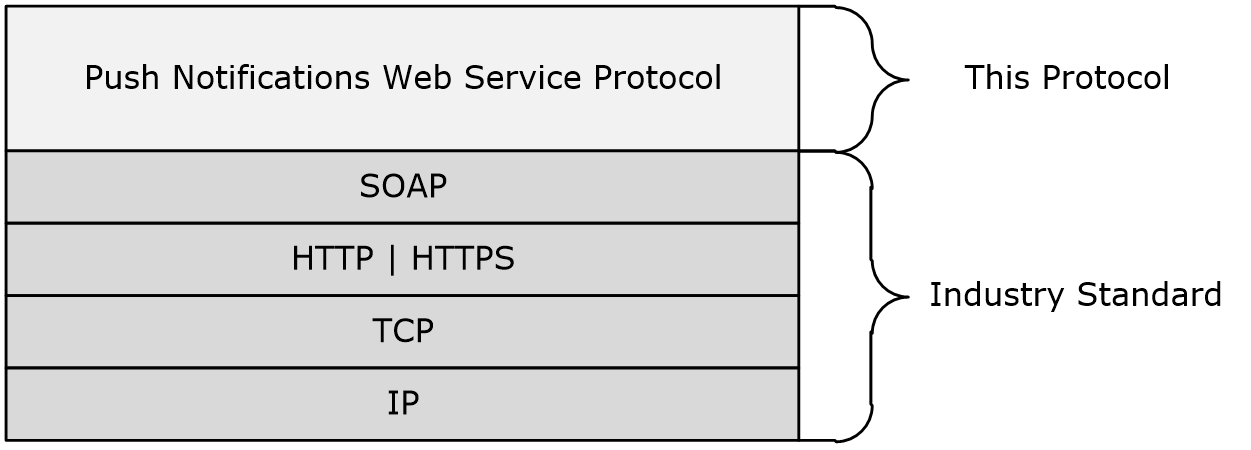 Figure 1: This protocol in relation to other protocolsThe notification information that is sent to this protocol is used when requests are made by using the Notifications Web Service Protocol [MS-OXWSNTIF].For conceptual background information and overviews of the relationships and interactions between this and other protocols, see [MS-OXPROTO].Prerequisites/PreconditionsThe endpoint URL that is returned by either the Autodiscover Publishing Lookup SOAP-Based Web Service Protocol, as described in [MS-OXWSADISC], or the Autodiscover Publishing and Lookup Protocol, as described in [MS-OXDSCLI], is required to form the HTTP request to the web server that hosts this protocol. The operations that this protocol defines cannot be accessed unless the correct endpoint is identified in the HTTP web requests that target this protocol.Applicability StatementThe protocol specified in this document is applicable to tightly coupled client/server environments in which the client and the server are always connected. This protocol is not applicable to environments in which the client connects to the server periodically. If clients are loosely coupled with the server, the Notifications Web Service Protocol, as described in [MS-OXWSNTIF], is applicable.Versioning and Capability NegotiationThis document covers versioning issues in the following areas:Supported Transports: This protocol uses multiple transports with SOAP 1.1, as specified in section 2.1 and in [SOAP1.1].Protocol Versions: This protocol specifies only one WSDL port type version. The WSDL version of the request is identified by using the t:RequestServerVersion element, as described in [MS-OXWSCDATA] section 2.2.3.9.Security and Authentication Methods: This protocol relies on the web server that is hosting it to perform authentication.Localization: This protocol includes text strings in various messages. Localization considerations for such strings are specified in section 3.1.4.Capability Negotiation: This protocol does not support version negotiation. Vendor-Extensible FieldsNone.Standards AssignmentsNone.MessagesIn the following sections, the schema definition might differ from the processing rules imposed by the protocol. The WSDL in this specification provides a base description of the protocol. The schema in this specification provides a base description of the message syntax. The text that specifies the WSDL and schema might specify restrictions that reflect actual protocol behavior. For example, the schema definition might allow for an element to be empty, null, or not present but the behavior of the protocol as specified restricts the same elements to being non-empty, not null, or present.TransportThe SOAP version supported is SOAP 1.1. For more details, see [SOAP1.1].This protocol relies on the web server that hosts the application to perform authentication. This protocol MUST support SOAP over HTTP, as specified in [RFC2616]. The protocol SHOULD use secure communications by means of HTTPS, as defined in [RFC2818].Common Message SyntaxThis section contains common definitions that are used by this protocol. The syntax of the definitions uses XML schema as defined in [XMLSCHEMA1] and [XMLSCHEMA2], and WSDL as defined in [WSDL].NamespacesThis specification defines and references various XML namespaces by using the mechanisms specified in [XMLNS]. Although this specification associates a specific XML namespace prefix for each XML namespace that is used, the choice of any particular XML namespace prefix is implementation-specific and not significant for interoperability.MessagesThis specification does not define any common WSDL message definitions.ElementsThis specification does not define any common XML schema element definitions.Complex TypesThis specification does not define any common XML schema complex type definitions.Simple TypesThis specification does not define any common XML schema simple type definitions.AttributesThis specification does not define any common XML schema attribute definitions.GroupsThis specification does not define any common XML schema group definitions.Attribute GroupsThis specification does not define any common XML schema attribute group definitions.Protocol DetailsThe client side of this protocol is simply a pass-through. That is, no additional timers or other state is required on the client side of this protocol. Calls made by the higher-layer protocol or application are passed directly to the transport, and the results that are returned by the transport are passed directly back to the higher-layer protocol or application.ExchangeServicePortType Server DetailsThis protocol defines a single port type with one operation.Abstract Data ModelNone.TimersNone.InitializationNone.Message Processing Events and Sequencing RulesThe following table summarizes the WSDL operations as defined by this specification.SendNotification OperationThe SendNotification operation sends subscription information from the server to the client application.The following is the WSDL port type specification for the SendNotification operation.<wsdl:operation name="SendNotification">   <wsdl:input message="tns:SendNotificationSoapIn" />   <wsdl:output message="tns:SendNotificationSoapOut" /></wsdl:operation>The following is the WSDL binding specification for the SendNotification operation.<wsdl:operation name="SendNotification">   <soap:operation soapAction="http://schemas.microsoft.com/exchange/services/2006/messages/SendNotification" />   <wsdl:input>      <soap:header message="tns:SendNotificationSoapIn" part="RequestVersion" use="literal"/>      <soap:body parts="request" use="literal" />   </wsdl:input>   <wsdl:output>      <soap:body use="literal" />   </wsdl:output></wsdl:operation>MessagesThe following table lists and describes the WSDL message definitions that are specific to the SendNotification operation.tns:SendNotificationSoapIn MessageThe SendNotificationSoapIn WSDL message specifies the SendNotification operation request to send a notification to the client application.<wsdl:message name="SendNotificationSoapIn">        <wsdl:part name="request" element="tns:SendNotification" />        <wsdl:part name="RequestVersion" element="t:RequestServerVersion"/></wsdl:message>The SendNotificationSoapIn WSDL message is the input message for the SOAP action http://schemas.microsoft.com/exchange/services/2006/messages/SendNotification.The parts of the SendNotificationSoapIn WSDL message are listed and described in the following table.tns:SendNotificationSoapOut MessageThe SendNotificationSoapOut WSDL message specifies the response to the SendNotification operation request.<wsdl:message name="SendNotificationSoapOut">        <wsdl:part name="SendNotificationResult" element="tns:SendNotificationResult" /></wsdl:message>The SendNotificationSoapOut WSDL message is the output message for the SOAP action http://schemas.microsoft.com/exchange/services/2006/messages/SendNotification.The parts of the SendNotificationSoapOut WSDL message are listed and described in the following table.ElementsThe following table lists and describes the XML schema element definitions that are specific to the SendNotification operation.SendNotification ElementThe SendNotification element specifies the push notifications that are sent by the server to the client application.<xs:element name="SendNotification"  type="m:SendNotificationResponseType" />SendNotificationResult ElementThe SendNotificationResult element specifies the response of a client application to a push notification.<xs:element name="SendNotificationResult"  type="m:SendNotificationResultType" />Complex TypesThe following table lists and describes the XML schema complex type definitions that are specific to the SendNotification operation.m:SendNotificationResponseMessageType Complex TypeThe SendNotificationResponseMessageType complex type specifies the status and result of a single SendNotification operation request. The SendNotificationResponseMessageType complex type extends the ResponseMessageType complex type, as specified in [MS-OXWSCDATA] section 2.2.4.67.<xs:complexType name="SendNotificationResponseMessageType">  <xs:complexContent>    <xs:extension      base="m:ResponseMessageType"    >      <xs:sequence>        <xs:element name="Notification"          type="t:NotificationType"          minOccurs="1"         />      </xs:sequence>    </xs:extension>  </xs:complexContent></xs:complexType>The following table lists and describes the child elements of the SendNotificationResponseMessageType complex type.m:SendNotificationResponseType Complex TypeThe SendNotificationResponseType complex type specifies the push notifications that are sent by the server to the client application. The SendNotificationResponseType complex type extends the BaseResponseMessageType complex type, as specified in [MS-OXWSCDATA] section 2.2.4.18.<xs:complexType name="SendNotificationResponseType">  <xs:complexContent>    <xs:extension      base="m:BaseResponseMessageType"     />  </xs:complexContent></xs:complexType>m:SendNotificationResultType Complex TypeThe SendNotificationResultType complex type specifies the response of a client application to a push notification.<xs:complexType name="SendNotificationResultType">  <xs:sequence>    <xs:element name="SubscriptionStatus"      type="t:SubscriptionStatusType"     />  </xs:sequence></xs:complexType>The following table lists and describes the child elements of the SendNotificationResultType complex type.Simple TypesThe following table lists and describes the XML schema simple type definitions that are specific to the SendNotification operation.t:SubscriptionStatusType Simple TypeThe SubscriptionStatusType simple type specifies the status of a push subscription.<xs:simpleType name="SubscriptionStatusType">  <xs:restriction    base="xs:string"  >    <xs:enumeration      value="OK"     />    <xs:enumeration      value="Unsubscribe"     />  </xs:restriction></xs:simpleType>The following table lists and describes the values that are defined by the SubscriptionStatusType simple type.AttributesNone.GroupsNone.Attribute GroupsNone.Timer EventsNone.Other Local EventsNone.Protocol ExamplesNone.SecuritySecurity Considerations for ImplementersNone.Index of Security ParametersNone.Appendix A: Full WSDLThe XML files that are listed in the following table are required in order to implement the functionality described in this document.These files have to be placed in a common folder in order for the WSDL to validate and operate. Also, any schema files that are included in or imported into the MS-OXWSPSNTIF-types.xsd or MS-OXWSPSNTIF-messages.xsd schemas have to be placed in the common folder along with the files listed in the table. This section provides the contents of the MS-OXWSPSNTIF.wsdl file.<?xml version="1.0" encoding="utf-8"?><wsdl:definitions xmlns:soap="http://schemas.xmlsoap.org/wsdl/soap/"                   xmlns:soap12="http://schemas.xmlsoap.org/wsdl/soap12/"                  xmlns:tns="http://schemas.microsoft.com/exchange/services/2006/messages"                   xmlns:s="http://www.w3.org/2001/XMLSchema"                   targetNamespace="http://schemas.microsoft.com/exchange/services/2006/messages"                  xmlns:wsdl="http://schemas.xmlsoap.org/wsdl/"                  xmlns:t="http://schemas.microsoft.com/exchange/services/2006/types">    <wsdl:types>        <xs:schema xmlns:xs="http://www.w3.org/2001/XMLSchema">            <xs:import namespace="http://schemas.microsoft.com/exchange/services/2006/messages" schemaLocation="MS-OXWSPSNTIF-messages.xsd"/>        </xs:schema>    </wsdl:types>    <wsdl:message name="SendNotificationSoapIn">        <wsdl:part name="request" element="tns:SendNotification" />        <wsdl:part name="RequestVersion" element="t:RequestServerVersion"/>    </wsdl:message>    <wsdl:message name="SendNotificationSoapOut">        <wsdl:part name="SendNotificationResult" element="tns:SendNotificationResult" />    </wsdl:message>    <wsdl:portType name="NotificationServicePortType">        <wsdl:operation name="SendNotification">            <wsdl:input message="tns:SendNotificationSoapIn" />            <wsdl:output message="tns:SendNotificationSoapOut" />        </wsdl:operation>    </wsdl:portType>    <wsdl:binding name="NotificationServiceBinding" type="tns:NotificationServicePortType">        <wsdl:documentation>            <wsi:Claim conformsTo="http://ws-i.org/profiles/basic/1.0" xmlns:wsi="http://ws-i.org/schemas/conformanceClaim/" />        </wsdl:documentation>        <soap:binding transport="http://schemas.xmlsoap.org/soap/http" style="document" />        <wsdl:operation name="SendNotification">            <soap:operation soapAction="http://schemas.microsoft.com/exchange/services/2006/messages/SendNotification" />            <wsdl:input>                <soap:header message="tns:SendNotificationSoapIn" part="RequestVersion" use="literal"/>                <soap:body parts="request" use="literal" />            </wsdl:input>            <wsdl:output>                <soap:body use="literal" />            </wsdl:output>        </wsdl:operation>    </wsdl:binding>    <wsdl:binding name="NotificationServiceBinding12" type="tns:NotificationServicePortType">        <soap12:binding transport="http://schemas.xmlsoap.org/soap/http" style="document" />        <wsdl:operation name="SendNotification">            <soap12:operation soapAction="http://schemas.microsoft.com/exchange/services/2006/messages/SendNotification" />            <wsdl:input>                <soap12:header message="tns:SendNotificationSoapIn" part="RequestVersion" use="literal"/>                <soap12:body parts="request" use="literal" />            </wsdl:input>            <wsdl:output>                <soap12:body use="literal" />            </wsdl:output>        </wsdl:operation>    </wsdl:binding></wsdl:definitions>Appendix B: Full XML SchemaFor ease of implementation, the following sections provide the full XML schema for this protocol.These files have to be placed in a common folder in order for the WSDL to validate and operate. Also, any schema files that are included in or imported into the MS-OXWSPSNTIF-types.xsd or MS-OXWSPSNTIF-messages.xsd schemas have to be placed in the common folder along with the files listed in the table.Messages SchemaThis section provides the contents of the MS-OXWSPSNTIF-messages.xsd file and information about additional files that this schema file requires to operate correctly.MS-OXWSPSNTIF-messages.xsd includes the files listed in the following table. To operate correctly, these files have to be in the folder that contains the WSDL, types schema, and messages schema files for this protocol.<?xml version="1.0" encoding="utf-8"?><xs:schema xmlns:m="http://schemas.microsoft.com/exchange/services/2006/messages" xmlns:tns="http://schemas.microsoft.com/exchange/services/2006/messages" xmlns:t="http://schemas.microsoft.com/exchange/services/2006/types" xmlns:xs="http://www.w3.org/2001/XMLSchema" targetNamespace="http://schemas.microsoft.com/exchange/services/2006/messages" elementFormDefault="qualified" version="Exchange2016" id="messages">     <xs:import namespace="http://schemas.microsoft.com/exchange/services/2006/types" schemaLocation="MS-OXWSNTIF-types.xsd"/>     <xs:import namespace="http://schemas.microsoft.com/exchange/services/2006/types" schemaLocation="MS-OXWSPSNTIF-types.xsd"/>     <xs:include schemaLocation="MS-OXWSCDATA-messages.xsd"/>     <xs:complexType name="SendNotificationResponseMessageType">          <xs:complexContent>               <xs:extension base="m:ResponseMessageType">                    <xs:sequence>                         <xs:element name="Notification" type="t:NotificationType"/>                    </xs:sequence>               </xs:extension>          </xs:complexContent>     </xs:complexType>     <xs:complexType name="SendNotificationResponseType">          <xs:complexContent>               <xs:extension base="m:BaseResponseMessageType"/>          </xs:complexContent>     </xs:complexType>     <xs:element name="SendNotification" type="m:SendNotificationResponseType"/>     <xs:complexType name="SendNotificationResultType">          <xs:sequence>               <xs:element name="SubscriptionStatus" type="t:SubscriptionStatusType"/>          </xs:sequence>     </xs:complexType>     <xs:element name="SendNotificationResult" type="m:SendNotificationResultType"/></xs:schema>Types SchemaThis section provides the contents of the MS-OXWSPSNTIF-types.xsd file.<?xml version="1.0" encoding="utf-8"?><xs:schema xmlns:t="http://schemas.microsoft.com/exchange/services/2006/types" xmlns:tns="http://schemas.microsoft.com/exchange/services/2006/messages" xmlns:xs="http://www.w3.org/2001/XMLSchema" targetNamespace="http://schemas.microsoft.com/exchange/services/2006/types" elementFormDefault="qualified" version="Exchange2016" id="types">     <xs:import namespace="http://www.w3.org/XML/1998/namespace"/>     <xs:simpleType name="SubscriptionStatusType">          <xs:restriction base="xs:string">               <xs:enumeration value="OK"/>               <xs:enumeration value="Unsubscribe"/>          </xs:restriction>     </xs:simpleType></xs:schema>Appendix C: Product BehaviorThe information in this specification is applicable to the following Microsoft products or supplemental software. References to product versions include updates to those products.Microsoft Exchange Server 2007Microsoft Exchange Server 2010Microsoft Exchange Server 2013Microsoft Exchange Server 2016Microsoft Exchange Server 2019Exceptions, if any, are noted in this section. If an update version, service pack or Knowledge Base (KB) number appears with a product name, the behavior changed in that update. The new behavior also applies to subsequent updates unless otherwise specified. If a product edition appears with the product version, behavior is different in that product edition.Unless otherwise specified, any statement of optional behavior in this specification that is prescribed using the terms "SHOULD" or "SHOULD NOT" implies product behavior in accordance with the SHOULD or SHOULD NOT prescription. Unless otherwise specified, the term "MAY" implies that the product does not follow the prescription.Change TrackingNo table of changes is available. The document is either new or has had no changes since its last release.IndexAAbstract data model   server 12Applicability 9Attribute groups 11Attributes 11CCapability negotiation 9Change tracking 25Complex types 11DData model - abstract   server 12EEvents   local - server 17   timer - server 17Examples 18FFields - vendor-extensible 9Full WSDL 20Full XML schema 22   Messages Schema 22   Types Schema 23GGlossary 6Groups 11IImplementer - security considerations 19Index of security parameters 19Informative references 8Initialization   server 12Introduction 6LLocal events   server 17MMessage processing   server 12Messages   attribute groups 11   attributes 11   complex types 11   elements 11   enumerated 10   groups 11   namespaces 10   simple types 11   syntax 10   transport 10NNamespaces 10Normative references 7OOperations   SendNotification Operation 12Overview (synopsis) 8PParameters - security index 19Preconditions 9Prerequisites 9Product behavior 24Protocol Details   overview 12RReferences 7   informative 8   normative 7Relationship to other protocols 8SSecurity   implementer considerations 19   parameter index 19Sequencing rules   server 12Server   abstract data model 12   initialization 12   local events 17   message processing 12   SendNotification Operation operation 12   sequencing rules 12   timer events 17   timers 12Simple types 11Standards assignments 9Syntax   messages - overview 10TTimer events   server 17Timers   server 12Tracking changes 25Transport 10Types   complex 11   simple 11VVendor-extensible fields 9Versioning 9WWSDL 20XXML schema 22   Messages Schema 22   Types Schema 23DateRevision HistoryRevision ClassComments7/15/20091.0MajorInitial Availability.11/4/20091.1.0MinorUpdated the technical content.2/10/20101.2.0MinorUpdated the technical content.5/5/20101.2.1EditorialRevised and edited the technical content.8/4/20101.3MinorClarified the meaning of the technical content.11/3/20102.0MajorSignificantly changed the technical content.3/18/20112.1MinorClarified the meaning of the technical content.8/5/20113.0MajorSignificantly changed the technical content.10/7/20113.0NoneNo changes to the meaning, language, or formatting of the technical content.1/20/20124.0MajorSignificantly changed the technical content.4/27/20124.0NoneNo changes to the meaning, language, or formatting of the technical content.7/16/20124.0NoneNo changes to the meaning, language, or formatting of the technical content.10/8/20124.1MinorClarified the meaning of the technical content.2/11/20134.1NoneNo changes to the meaning, language, or formatting of the technical content.7/26/20134.1NoneNo changes to the meaning, language, or formatting of the technical content.11/18/20134.2MinorClarified the meaning of the technical content.2/10/20144.2NoneNo changes to the meaning, language, or formatting of the technical content.4/30/20144.3MinorClarified the meaning of the technical content.7/31/20144.4MinorClarified the meaning of the technical content.10/30/20144.4NoneNo changes to the meaning, language, or formatting of the technical content.5/26/20155.0MajorSignificantly changed the technical content.9/14/20155.0NoneNo changes to the meaning, language, or formatting of the technical content.6/13/20165.0NoneNo changes to the meaning, language, or formatting of the technical content.9/14/20165.0NoneNo changes to the meaning, language, or formatting of the technical content.7/24/20186.0MajorSignificantly changed the technical content.10/1/20187.0MajorSignificantly changed the technical content.2/15/20227.0NoneNo changes to the meaning, language, or formatting of the technical content.PrefixNamespace URIReferencesoaphttp://schemas.xmlsoap.org/wsdl/soap/[SOAP1.1]tnshttp://schemas.microsoft.com/exchange/services/2006/messagesshttp://www.w3.org/2001/XMLSchema[XMLSCHEMA1]wsdlhttp://schemas.xmlsoap.org/wsdl/[WSDL]thttp://schemas.microsoft.com/exchange/services/2006/typesmhttp://schemas.microsoft.com/exchange/services/2006/messagessoap12http://schemas.xmlsoap.org/wsdl/soap12/[WSDLSOAP]xshttp://www.w3.org/2001/XMLSchema[XMLSCHEMA1]wsihttp://ws-i.org/schemas/conformanceClaim/[WSIBASIC]Operation nameDescriptionSendNotification Sends subscription information from the server to the client application.Message nameDescriptionSendNotificationSoapInSpecifies a request to the SendNotification operation.SendNotificationSoapOutSpecifies a response from the SendNotification operation.Part nameElement/typeDescriptionrequesttns:SendNotification (section 3.1.4.1.2.1)Specifies the SOAP body of the request.RequestVersiont:RequestServerVersion ([MS-OXWSCDATA] section 2.2.3.9)Specifies a SOAP header that identifies the schema version for the SendNotification operation request.Part nameElement/typeDescriptionSendNotificationResulttns:SendNotificationResult (section 3.1.4.1.2.2)Specifies SOAP body of the response message.Element nameDescriptionSendNotificationSpecifies the push notifications that are sent by the server to the client application.SendNotificationResultSpecifies the response of a client application to a push notification.Complex type nameDescriptionSendNotificationResponseMessageTypeSpecifies the status and result of a single SendNotification operation request.SendNotificationResponseTypeSpecifies the push notifications that are sent by the server to the client application.SendNotificationResultTypeSpecifies the response of a client application to a push notification.Element nameTypeDescriptionNotificationt:NotificationType ([MS-OXWSNTIF] section 2.2.4.8)Specifies the subscription and the events that have occurred since the last notification.Element nameTypeDescriptionSubscriptionStatust:SubscriptionStatusType (section 3.1.4.1.4.1)Specifies the status of a push subscription.Simple type nameDescriptionSubscriptionStatusTypeSpecifies the status type of a push subscription.Value nameDescriptionOKSpecifies that the server will continue to send notifications.UnsubscribeSpecifies that the server will stop sending notifications and end the subscription.File nameDescriptionSectionMS-OXWSPSNTIF.wsdlContains the WSDL for the implementation of this protocol.6MS-OXWSPSNTIF-messages.xsdContains the XML schema message definitions that are used in this protocol.7.1MS-OXWSPSNTIF-types.xsdContains the XML schema type definitions that are used in this protocol.7.2Schema namePrefixSectionMessages schemam:7.1Types schemat:7.2File nameDefining specificationMS-OXWSCDATA-messages.xsd[MS-OXWSCDATA] section 7.1MS-OXWSNTIF-types.xsd[MS-OXWSNTIF] section 7.2